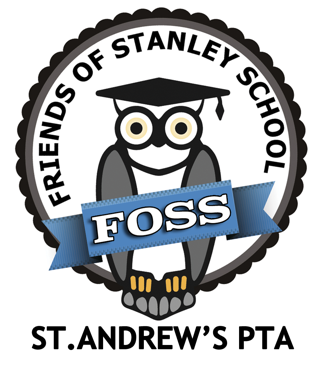 NOMINATION FOR FOSS COMMITTEE ROLESAT THE AGM - 21 OCTOBER 2019Your Name ……………………………………………………………………………………………………………………I would like to nominate ………………………………………………………………………………………..for the position of:- ChairTreasurerSecretaryCommittee Member Please circle as appropriateFor Committee Members - Please circle the relevant answerI would like to Stand AgainStand DownClosing Date 18th October 2019 Please place your completed form into the RED FOSS box in the school office.  Thanks for supporting our wonderful School 